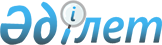 Об утверждении Правил определения размера и порядка оказания жилищной помощи
					
			Утративший силу
			
			
		
					Решение Бескарагайского районного маслихата Восточно-Казахстанской области от 28 января 2015 года № 30/2-V. Зарегистрировано Департаментом юстиции Восточно-Казахстанской области 23 февраля 2015 года № 3696. Утратило силу решением Бескарагайского районного маслихата Восточно-Казахстанской области от 25 октября 2019 года № 43/7-VI
      Сноска. Утратило силу решением Бескарагайского районного маслихата Восточно-Казахстанской области от 25.10.2019 № 43/7-VI (вводится в действие по истечении десяти календарных дней после дня его первого официального опубликования).

      Примечание РЦПИ.

      В тексте документа сохранена пунктуация и орфография оригинала.
      В соответствии с пунктом 2 статьи 97 Закона Республики Казахстан от 16 апреля 1997 года "О жилищных отношениях", подпунктом 15) пункта 1 статьи 6 Закона Республики Казахстан от 23 января 2001 года "О местном государственном управлении и самоуправлении в Республике Казахстан", постановлениями Правительства Республики Казахстан от 14 апреля 2009 года № 512 "О некоторых вопросах компенсации повышения тарифов абонентской платы за оказание услуг телекоммуникаций социально защищаемым гражданам", от 30 декабря 2009 года № 2314 "Об утверждении Правил предоставления жилищной помощи" Бескарагайский районный маслихат РЕШИЛ:
      Сноска. Преамбула – в редакции решения Бескарагайского районного маслихата Восточно-Казахстанской области от 17.10.2018 № 29/5-VI (вводится в действие по истечении десяти календарных дней после дня его первого официального опубликования).


      1. Утвердить Правила определения размера и порядка оказания жилищной помощи.
      2. Признать утратившими силу решения Бескарагайского районного маслихата согласно приложению.
      3. Настоящее решение вводится в действие по истечении десяти календарных дней после дня его первого официального опубликования. Правила определения размера и порядка оказания жилищной помощи
1. Общие положения
      1. Настоящие Правила определения размера и порядка оказания жилищной помощи (далее- Правила) разработаны в соответствии с Законом Республики Казахстан от 16 апреля 1997 года "О жилищных отношениях", постановлениями Правительства Республики Казахстан от 14 апреля 2009 года № 512 "О некоторых вопросах компенсации повышения тарифов абонентской платы за оказание услуг телекоммуникаций социально защищаемым гражданам", от 30 декабря 2009 года № 2314 "Об утверждении Правил предоставления жилищной помощи".
      Сноска. Пункт 1 – в редакции решения Бескарагайского районного маслихата Восточно-Казахстанской области от 17.10.2018 № 29/5-VI (вводится в действие по истечении десяти календарных дней после дня его первого официального опубликования).


      2. В правилах используются основные понятия:
      1) малообеспеченные семьи (граждане) – лица, которые в соответствии с жилищным законодательством Республики Казахстан имеют право на получение жилищной помощи;
      2) коммунальные услуги - услуги, предоставляемые в жилом доме (жилом здании) и включающие водоснабжение, канализацию, газоснабжение, электроснабжение, теплоснабжение, мусороудаление и обслуживание лифтов;
      3) расходы на содержание общего имущества объекта кондоминиума - обязательная сумма расходов собственников помещений (квартир) по средством ежемесячных взносов, установленных решением общего собрания, на эксплуатацию и ремонт общего имущества объекта кондоминиума, содержание земельного участка, на приобретение, установку, эксплуатацию и поверку общедомовых приборов учета потребления коммунальных услуг, оплату коммунальных услуг, потребленных на содержание общего имущества обьекта кондоминиума, а также на накопление денег на предстоящий в будущем капитальный ремонт общего имущества обьекта кондоминиума или отдельных его видов;
      4) совокупный доход семьи (гражданина) - общая сумма доходов семьи (гражданина) за квартал, предшествующий кварталу обращения за назначением жилищной помощи;
      5) уполномоченный орган – Бескарагайский районный отдел занятости и социальных программ, финансируемый за счет средств местного бюджета, осуществляющий назначение жилищной помощи.
      6) некоммерческое акционерное общество "Государственная корпорация "Правительство для граждан" (далее – Государственная корпорация) – юридическое лицо, созданное по решению Правительства Республики Казахстан, для оказания государственных услуг в соответствии с законодательством Республики Казахстан, организации работы по приему заявлений на оказание государственных услуг и выдаче их результатов услугополучателю по принципу "одного окна", а также обеспечения оказания государственных услуг в электронной форме.
      Сноска. Пункт 2 - с изменением, внесенным решением Бескарагайского районного маслихата Восточно-Казахстанской области от 17.10.2018 № 29/5-VI (вводится в действие по истечении десяти календарных дней после дня его первого официального опубликования).


      3. Жилищная помощь предоставляется за счет средств местного бюджета малообеспеченным семьям (гражданам), постоянно проживающим в данной местности на оплату:
      1) расходов на содержание общего имущества объекта кондоминиума семьям (гражданам), проживающим в приватизированных жилищах или являющимся нанимателями (поднанимателями) жилых помещений (квартир) в государственном жилищном фонде;
      2) потребления коммунальных услуг и услуг связи в части увеличения абонентской платы за телефон, подключенный к сети телекоммуникаций, семьям (гражданам), являющимся собственниками или нанимателями (поднанимателями) жилища;
      3) арендной платы за пользование жилищем, арендованным местным исполнительным органом в частном жилищном фонде;
      Расходы малообеспеченных семей (граждан), принимаемые к исчислению жилищной помощи, определяются как сумма расходов по каждому из вышеуказанных направлений. 2. Порядок оказания жилищной помощи
      4. Государственную услугу "Назначение жилищной помощи" оказывает уполномоченный орган.
      Семья (гражданин) (либо его представитель по нотариально заверенной доверенности) вправе обратиться в Государственную корпорацию или на веб-портал "электронного правительства" за назначением жилищной помощи один раз в квартал.
      Срок рассмотрения документов и принятия решения о предоставлении жилищной помощи либо мотивированный ответ об отказе со дня принятия полного комплекта документов от Государственной корпорации составляет восемь рабочих дней..
      Сноска. Пункт 4 – в редакции решения Бескарагайского районного маслихата Восточно-Казахстанской области от 17.10.2018 № 29/5-VI (вводится в действие по истечении десяти календарных дней после дня его первого официального опубликования).


      5. Для назначения жилищной помощи семья (гражданин) (либо его представитель по нотариально заверенной доверенности) обращается в Государственную корпорацию и/или посредством веб-портала "электронного правительства" с предоставлением следующих документов:
      1) документа, удостоверяющего личность заявителя (оригинал представляется для идентификации личности);
      2) документа, подтверждающего доходы семьи;
      3) адресной справки с места жительства на заявителя (за исключением сведений, получаемых из соответствующих государственных информационных систем);
      4) справки об отсутствии (наличии) недвижимого имущества (за исключением сведений, получаемых из соответствующих государственных информационных систем); 
      5) справки о пенсионных отчислениях (за исключением сведений, получаемых из соответствующих государственных информационных систем); 
      6) справки с места работы либо справки о регистрации в качестве безработного лица;
      7) сведений об алиментах на детей и других иждивенцев;
      8) банковского счета;
      9) счета о размерах ежемесячных взносов на содержание жилого дома (жилого здания);
      10) счета на потребление коммунальных услуг;
      11) квитанции-счета за услуги телекоммуникаций или копии договора на оказание услуг связи;
      12) счета о размере арендной платы за пользование жилищем, арендованным местным исполнительным органом в частном жилищном фонде, предъявленного местным исполнительным органом.
      Истребование документов, не предусмотренных настоящим пунктом, не допускается.
      При повторном обращении семья (гражданин) (либо его представитель по нотариально заверенной доверенности) представляет только подтверждающие документы о доходах семьи и счета на коммунальные расходы, за исключением случая, предусмотренного пунктом 5-3 настоящих Правил.
      Сноска. Пункт 5 – в редакции решения Бескарагайского районного маслихата Восточно-Казахстанской области от 17.10.2018 № 29/5-VI (вводится в действие по истечении десяти календарных дней после дня его первого официального опубликования).


      5-1. В случае обращения через веб-портал "электронного правительства", заявителю в "личный кабинет" направляются статус о принятии запроса на оказание государственной услуги, а также уведомление с указанием даты и времени получения результата государственной услуги.
      Сноска. Правила - дополнены пунктом 5-1 в соответствии с решением Бескарагайского районного маслихата Восточно-Казахстанской области от 17.10.2018 № 29/5-VI (вводится в действие по истечении десяти календарных дней после дня его первого официального опубликования).


      5-2. В случае обращения в Государственную корпорацию, заявление принимается посредством информационной системы и направляется в уполномоченный орган, осуществляющий назначение жилищной помощи, при этом заявителю выдается расписка о приеме соответствующих документов.
      В случае представления неполного пакета документов, предусмотренного пунктом 5 настоящих Правил, работник Государственной корпорации выдает расписку об отказе в приеме документов.
      Сноска. Правила - дополнены пунктом 5-2 в соответствии с решением Бескарагайского районного маслихата Восточно-Казахстанской области от 17.10.2018 № 29/5-VI (вводится в действие по истечении десяти календарных дней после дня его первого официального опубликования).


      5-3. Уполномоченный орган отказывает в предоставлении жилищной помощи на основании установления недостоверности документов, представленных семьей (гражданином) (либо его представителем по нотариально заверенной доверенности), и (или) данных (сведений), содержащихся в них, и в течение 5 (пять) рабочих дней со дня подачи заявления направляет заявителю мотивированный отказ посредством веб-портала "электронного правительства" либо Государственной корпорации.
      Сноска. Правила - дополнены пунктом 5-3 в соответствии с решением Бескарагайского районного маслихата Восточно-Казахстанской области от 17.10.2018 № 29/5-VI (вводится в действие по истечении десяти календарных дней после дня его первого официального опубликования).


      6. Жилищная помощь представляется ежеквартально и назначается за квартал, независимо от времени представления документов в квартале обращения. При первичном обращении жилищная помощь назначается с месяца, в котором подано заявление с необходимыми перечнем документов.
      7. Жилищная помощь не оказывается семьям:
      1) имеющим на праве собственности более одной единицы жилья (квартиры, дома) или сдающим жилые помещения в наем;
      2) имеющим в составе трудоспособных лиц, которые не работают, не учатся, не служат в армии и не зарегистрированы в уполномоченном органе по вопросам занятости, за исключением: лиц, осуществляющих уход за инвалидами первой и второй групп, детьми-инвалидами в возрасте до 18 лет, лицами старше восьмидесяти лет, матерей, занятых воспитанием ребенка в возрасте до трех лет;
      3) имеющим в составе лиц, состоящих в законном браке, которые не знают (не указывают) местонахождение отсутствующего супруга и не обращались по этому вопросу в правоохранительные органы;
      4) если родители разведены и не подали иск о взыскании алиментов на проживающих с ними детей.
      8. С целью поддержки семей, в состав которых входят пенсионеры, инвалиды, дети-инвалиды, сироты, опекаемые, четверо и более несовершеннолетних детей, при расчете жилищной помощи доход корректируется (уменьшается) на два месячных расчетных показателя, установленного на соответствующий период времени бюджетным законодательством Республики Казахстан.
      9. Решение о назначении жилищной помощи либо мотивированный ответ об отказе в предоставлении услуги принимается уполномоченным органом, осуществляющим назначение жилищной помощи. Уведомление о назначении либо мотивированный ответ об отказе в назначении жилищной помощи направляется в Государственную корпорацию или "личный кабинет" в виде электронного документа.
      Сноска. Пункт 9 - в редакции решения Бескарагайского районного маслихата Восточно-Казахстанской области от 17.10.2018 № 29/5-VI (вводится в действие по истечении десяти календарных дней после дня его первого официального опубликования).


      10. Получатели жилищной помощи в течение 10 рабочих дней информируют уполномоченный орган о любых изменениях формы собственности своего жилья, состава семьи, ее совокупного дохода и статуса.
      11. Необоснованно полученные суммы жилищной помощи подлежат возврату получателем в добровольном порядке, а в случае отказа в установленном законодательством порядке. 3. Размер жилищной помощи, нормативы содержания жилища и потребления
коммунальных услуг
      12. Жилищная помощь определяется как разница между суммой оплаты расходов семьи (граждан) на содержание общего имущества объекта кондоминиума, потребление коммунальных услуг и услуг связи в части увеличения абонентской платы за телефон, подключенный к сети телекоммуникаций, арендной платы за пользование жилищем, арендованным местным исполнительным органом в частном жилищном фонде в пределах норм и предельно-допустимого уровня расходов семьи (граждан) на эти цели.
      13. Уровень предельно допустимых расходов семьи устанавливается к совокупному доходу семьи (гражданина) в размере 10 процентов.
      14. При расчете размера жилищной помощи учитываются следующие нормы:
      1) нормы площади общего жилища:
      для одиноко проживающих граждан - 30 кв. метров;
      для семьи из 2-х человек - 36 кв. метров;
      для семьи из 3-х человек и более человек на каждого члена семьи- 18 кв. метров, но не более 90 кв. метров на семью;
      2) норма расхода газа:
      на человека в месяц - 5,5 кг.
      3) нормы потребления электроэнергии в месяц:
      при проживании 1 человека - 90 кВт;
      при проживании 2-х человек - 180 кВт;
      при проживании 3-х человек - 90 кВт на каждого;
      в домах, оборудованных электрическими плитами - 120 кВт на одного проживающего;
      при наличии газовых плит - 90 кВт.
      15. Расход угля на 1 кв. м общей площади жилища – 129,8 кг, но не более 5000 кг на дом.
      16. Расходы на водоснабжение, канализацию, газоснабжение, электро-снабжение, теплоснабжение, мусороудаление, услуги телекоммуникации учитываются по тарифам услугодателей. 
      17. Для расчета стоимости каменного угля используются средние цены по району, представляемые Восточно-Казахстанским областным управлением статистики за квартал, предшествующий кварталу расчета жилищной помощи.
      18. Норму расхода и стоимость другого вида топлива, используемого для местного отопления собственником жилого дома (жилого здания), при расчете жилищной помощи считать эквивалентной норме расхода и стоимости каменного угля. 4. Выплата жилищной помощи
      19. Выплата жилищной помощи осуществляется через банки второго уровня, путем зачисления на лицевые счета получателей. 5. Заключительные положения
      20. Отношения, не урегулированные настоящими Правилами, регулируются в соответствии с действующим законодательством Республики Казахстан.
      Признать утратившими силу следующие решения Бескарагайского районного маслихата:
      1) решение Бескарагайского районного маслихата от 6 апреля 2012 года № 2/5-V "О Правилах предоставления жилищной помощи малообеспеченным семьям (гражданам) в Бескарагайском районе" (зарегистрировано в Реестре государственной регистрации нормативных правовых актов за № 5-7-116, опубликовано в газете "Бескарагай тынысы" от 19 мая 2012 года № 41);
      2) от 27 февраля 2014 года № 11/2-V "О внесении изменения и дополнения в решение .от 6 апреля 2012 года № 2/5-V "О Правилах предоставления жилищной помощи малообеспеченным семьям (гражданам) в Бескарагайском районе" (зарегистрировано в Реестре государственной регистрации нормативных правовых актов за № 2924, опубликовано в газете "Бескарагай тынысы" от 13 апреля 2013 года года № 31);
      3) от 31 марта 2014 года № 20/10-V "О внесении изменений и дополнения в решение .от 6 апреля 2012 года № 2/5-V "О Правилах предоставления жилищной помощи малообеспеченным семьям (гражданам) в Бескарагайском районе" (зарегистрировано в Реестре государственной регистрации нормативных правовых актов за № 3285, опубликовано в газете "Бескарагай тынысы" от 24 мая 2014 года № 44).
					© 2012. РГП на ПХВ «Институт законодательства и правовой информации Республики Казахстан» Министерства юстиции Республики Казахстан
				
      Председатель сессии 

Т. ШЕБАРШОВА

      Секретарь Бескарагайского

      районного маслихата 

К. САДЫКОВ
Утверждены решением 
Бескарагайского районного 
маслихата от 28 января 
2015 года № 30/2-VПриложение к решению 
Бескарагайского районного 
маслихата от 28 января 
2015 года № 30/2-V